Ranking ranking smartfonów do 1500 złWitamy serdecznie!  Na okoliczność tegorocznych Świąt - które zresztą jak co roku wiążą się z bardzo podobnymi procesami - przygotowaliśmy dla Was ranking smartfonów do 1500 zł. O co chodzi? Przede wszystkim więc o to, że każdego roku na prezenty pod choinkę wydajemy pewne kwoty pieniędzy - i to jest całkowicie okej - ale wydaje się, że w pewnych okolicznościach trudno jest kontrolować dokładnie te wydatki.Dlatego też postanowiliśmy Wam pomóc, publikując ranking smartfonów do 1500 zł. Wiemy bowiem doskonale, że urządzenia te cieszą się ogromną popularnością wśród ludzi - wśród młodzieży w szczególności, ale telefon najnowszej generacji ma dzisiaj każdy.Dla kogo ranking smartfonów do 1500 zł?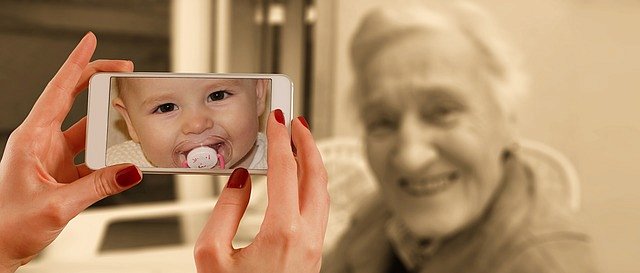 W tym również osoby starsze, w szczególności te, które na najnowsze technologie otwarte są w znaczniejszym stopniu - ale i dla tych przecież i osób projektowane są aplikacje, które w zamierzeniu mają ułatwiać codzienne funkcjonowanie.Wiemy zatem doskonale, że telefon nowej generacji bywa prezentem doskonałym, bo uniwersalnym - ale przedział cenowy jest zwykle niesamowicie znaczny - dlatego też nasz ranking smartfonów do 1500 zł powinien pomóc Wam zdecydować, co będzie najlepszą opcją.Wniosek jest zatem...Przede wszystkim pozwoli wyznaczyć granice dla Waszego budżetu, które pozwolą Wam osiągnąć równowagę finansową, jeśli chodzi o zakupy świąteczne w 2017 roku!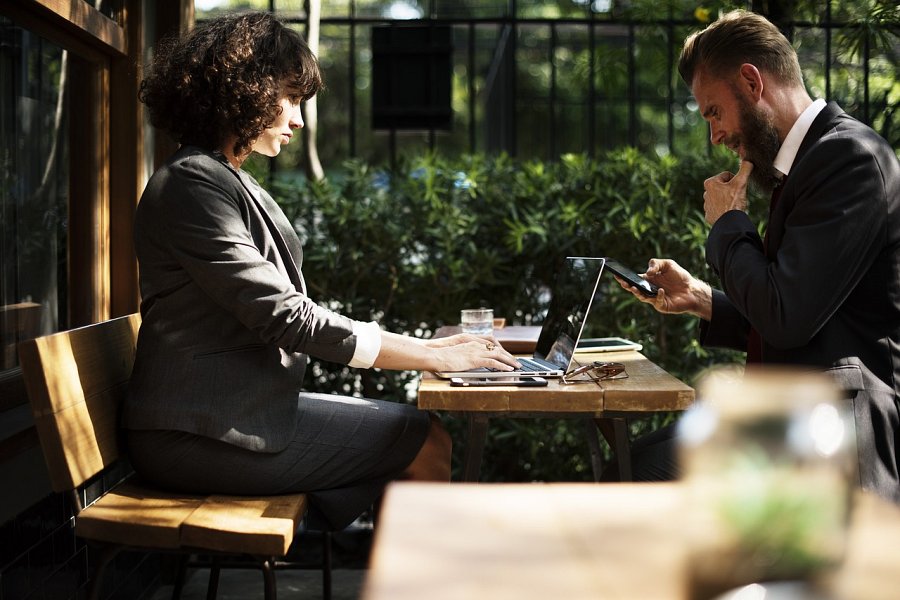 A zatem - wszystkiego dobrego życzymy Wam i Waszym bliskim!